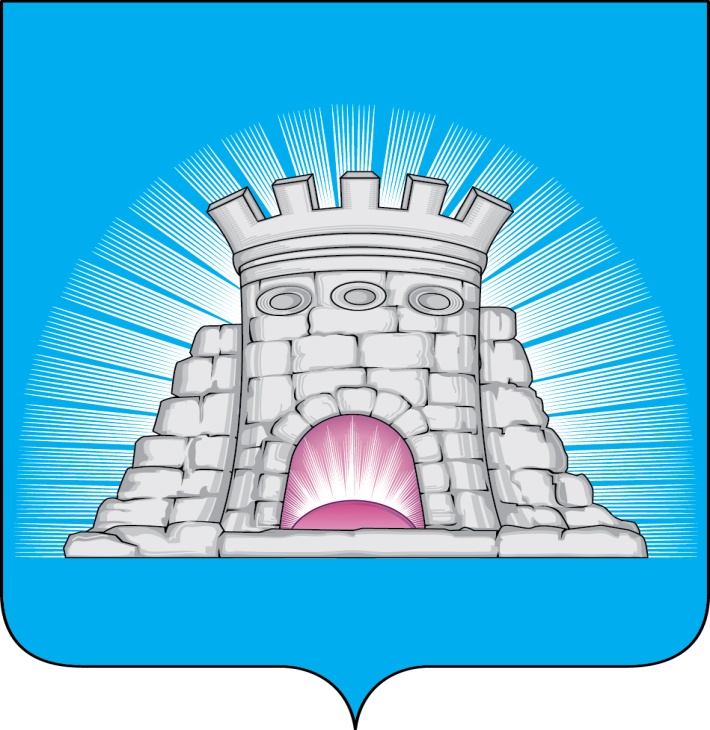                           П О С Т А Н О В Л Е Н И Е13.02.2023  №  191/2г. Зарайск О внесении изменений в муниципальную программу городского округа Зарайск «Развитие  инженерной  инфраструктуры и энергоэффективности», утверждённую постановлением главы городского округа Зарайск Московской области от 25.11.2019 № 2050/11В соответствии с решением Совета депутатов городского округа Зарайск Московской области от 29.12.2022 № 7/1 «О внесении изменений в решение Совета депутатов городского округа Зарайск Московской области от 16.12.2021 № 81/1 «О бюджете городского округа Зарайск Московской области на 2022 год и плановый период 2023 и 2024 годов», Порядком разработки и реализации муниципальных программ городского округа Зарайск Московской области, утвержденным постановлением главы городского округа Зарайск Московской области от 17.08.2021 № 1290/8,П О С Т А Н О В Л Я Ю:	1. Внести изменения в муниципальную программу городского округа Зарайск Московской области «Развитие  инженерной  инфраструктуры  и  энергоэффективности» на 2020-2024 годы, утвержденную постановлением главы городского округа Зарайск Московской области от 25.11.2019 № 2050/11 (далее – Программа), следующие изменения:-    паспорт муниципальной программы «Развитие  инженерной  инфраструктуры  и  энергоэффективности»  изложить в новой редакции (прилагается);- подпрограмму III «Создание условий для обеспечения качественными коммунальными услугами» приложение 5 к Программе изложить  в новой редакции (прилагается);- подпрограмму IV «Энергосбережение и повышение энергетической эффективности» приложение 6 к Программе изложить  в новой редакции (прилагается).													 010673	2. Службе по взаимодействию со СМИ администрации городского округа Зарайск опубликовать настоящее постановление на официальном сайте администрации городского округа Зарайск Московской области в сети «Интернет».Глава городского округа Зарайск В.А. ПетрущенкоВерноНачальник службы делопроизводства		  Л.Б. Ивлева 13.02.2023Разослано: в дело, ФУ, ОЭ и И, Мешкову А.Н., Простоквашину А.А., отдел ЖКХ,  отдел КСДХ и Т, КСП, СВ со СМИ, прокуратура.Т.А.  Мирохина 662-44-64